Hey Kids!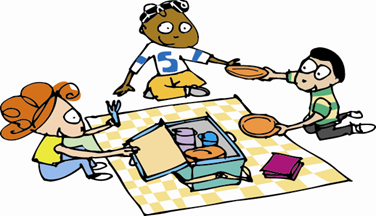 Join us for Free Summer Meals!No Registration              No Fee  Free meals available Monday through Friday to all kids 18 and youngerDates:  JUNE 17, 2019 through AUGUST 9, 2019City of Pottsville and Port Carbon Locations and Times:Summer Food Service Program 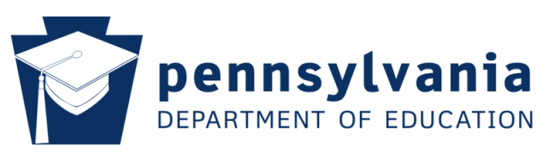 www.education.state.pa.us1.800.331.0129Check us out on Facebookhttps://www.facebook.com/SaintClairSchoolConnections